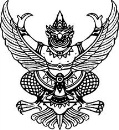 บันทึกข้อความส่วนราชการ   โทร. ที่ อว ๐๖๕๑.()/	วันที่   เรื่อง   ขออนุญาตขยายเวลาศึกษาต่อ เรียน  	อธิการบดีมหาวิทยาลัยเทคโนโลยีราชมงคลตะวันออกเรื่องเดิม		ตามที่   ข้าราชการพลเรือนในสถาบันอุดมศึกษา ปฏิบัติหน้าที่ ณ  ได้รับอนุญาตให้ไปศึกษาต่อระดับปริญญา สาขาวิชา  มหาวิทยาลัย  ภาค มีกำหนด ปี  เดือน วัน ตั้งแต่วันที่ ถึงวันที่  ด้วยทุน 	ข้อกฎหมาย	ระเบียบกระทรวงศึกษาธิการ ว่าด้วยการไปศึกษาเพิ่มเติม ฝึกอบรม ดูงาน หรือปฏิบัติการวิจัยภายในประเทศ พ.ศ. 2559 ข้อ 23 วรรคสี่	เมื่อครบกำหนดระยะเวลาที่ได้รับอนุมัติแล้ว ถ้าผู้นั้นยังศึกษาไม่สำเร็จและมีความประสงค์จะขยายเวลาศึกษาต่ออีกให้ยื่นคำร้องต่อส่วนราชการก่อนวันสิ้นสุดของสัญญาไม่น้อยกว่าสามสิบวัน พร้อมด้วยความเห็นของสถานศึกษา	ข้อเท็จจริง		  ขออนุญาตขยายเวลาศึกษาต่อระดับปริญญา  สาขาวิชา  มหาวิทยาลัย  ภาค มีกำหนด ปี  เดือน วัน ตั้งแต่วันที่ ถึงวันที่  ด้วยทุน และได้แนบเอกสารประกอบการพิจารณา คือรายงานผลการศึกษาหรือความก้าวหน้าทางวิทยานิพนธ์ และหนังสือรับรองจากอาจารย์ที่ปรึกษา หรือบัณฑิตวิทยาลัย	ข้อพิจารณา	จึงเรียนมาเพื่อโปรดพิจารณาอนุญาตให้   ขยายเวลาศึกษาต่อระดับปริญญา  สาขาวิชา  มหาวิทยาลัย  ภาค มีกำหนด ปี  เดือน วัน ตั้งแต่วันที่    ถึงวันที่  ด้วยทุนข้อเสนอ...-2-ข้อเสนอ	เห็นควรอนุญาตให้   ขยายเวลาศึกษาต่อ และมอบกองบริหารงานบุคคล ดำเนินการในส่วนที่เกี่ยวข้องต่อไป	จึงเรียนมาเพื่อโปรดพิจารณา						()